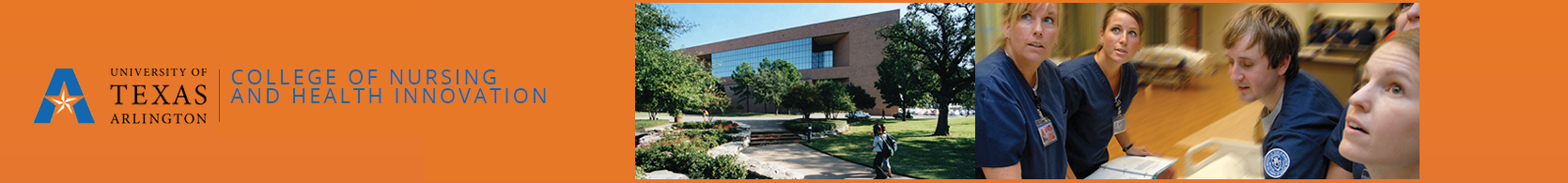 The University of Texas at Arlington College of Nursing and Health Innovation ADVANCED ASSESSMENT FOR NURSE EDUCATORS NURS 5326 Spring 2018 – January  Course Description: Apply theoretical foundations and clinical skills in comprehensive health assessment across the lifespan as applies to the nurse educator roleCourse Outcomes:Obtain comprehensive and problem focused history across the life-span. Obtain comprehensive and problem focused physical across the life-span. Document findings from history and physical. Use appropriate screening assessment tools.Differentiate among normal variations, normal and abnormal findings.Incorporate the client’s socio-cultural beliefs, religion, values and practice relevant to health in the health assessmentPropose health promotion activities for the client based on risk assessment.Perform a risk assessment of the patient including assessment of lifestyle and other risk factors Analyze and synthesize subjective and objective data to identify and prioritize diagnoses for clients.Program Outcomes:  The graduate is provided a background toDemonstrate competence in an advanced nursing role.Participate in scholarly endeavors to advance nursing knowledge.Provide leadership in professional nursing and interdisciplinary health care.Credit hours: 3 hours. This is both a didactic and lab course with 45 lab hours. Pre and Co-requisite Courses:Core N5327, N5366, N5367, N5302, N5310, N 5312, N5329, N5318 and N5319 Section:  400Lead Faculty Instructor(s):Donna Bacchus, PhD, RNAssistant Professor, ClinicalEMAIL:   bacchus@uta.eduFaculty Profile:  https://www.uta.edu/profiles/donna-bacchusLab Instructors:Your Lab Instructor will contact you.Textbooks and Equipment Required: 1. Video series and text bookSeidell, Ball, Dains, Flynn, Solomon & Stewart.  Mosby’s Physical Exam Video Series. (Onl) Set 18(UG)Jarvis, C. (2016) Physical Examination and Health Assessment (7th Ed.). St. Louis, MO:   Elsevier Inc.: The above items are required and can be obtained in three different bundles for the purchase price as listed below. Packages must be purchased from the UTA bookstore and is offered as part of the course bundle. ISBN  9780323492027 – print textbook and Mosby’s Physical Exam video (electronic) series Cost $ 166.50ISBN 9780323467537 - print textbook,  eBook and Mosby’s Physical Exam video  (electronic) series  Cost  $ 181.50ISBN  9780323467421 - electronic eBook and Mosby’s Physical Exam video (electronic) series  Cost $129.00The bookstore will email you codes for electronic versions of the required material. PLEASE USE YOUR UTA EMAIL If you plan to order a hard copy of the book, please plan to order soon for timely delivery. Your electronic code for the video series will be sent with your hard copy of the book. See word documents in mentis and BB – resources on enrolling and the evolve accountUTA bookstore information (for ordering, questions, or concerns): www.utashop.com (817) 272-2785 main (817) 272-5757 text departmentFor   packets purchased from the bookstore when you enroll in the course for the video series please choose the option self-study. You will have access to the video series for two years from the date of purchase2. Additionally access to a blood pressure kit, reflex hammer and thermometer – can be obtained on-line at a reasonable cost or can be borrowed for assessment of client. 3. Shadow Health Digital Clinical Experiences Program: (Not included in the UTA Course Bundle/MUST be purchased directly from the manufacturer/publisher as below:To purchase the Shadow Health Digital Clinical Program, please log on to http://app.shadowhealth.com/Click "Register for a Student Account." Then enter the Course PIN:   January2018-3892-0799-0657-2710
The purchase fee is $99 and a credit card is required for purchaseBe sure to register under the appropriate section number and start date for the course in which you are enrolled           January2018-3892-0799-0657-2710Be sure to complete all of the steps in setting up your student accountFor more information, please see the Shadow Health Student Information and Registration Sheet in BlackboardShadow Health Website: http://app.shadowhealth.com/ Student Account Setup Guide: https://shadow.desk.com/customer/portal/articles/980991-how-to-register-with-shadow-health Technical Requirements: https://shadow.desk.com/customer/en/portal/articles/963290-dce-minimum-system-specifications Link to Shadow Health Support: http://support.shadowhealth.com Course Registration PIN for Students: January2018-3892-0799-0657-2710 Our Support Team is here to help address any technical issues or questions that you  might have,  Support can be reached via support.shadowhealth.com, through email at support@shadowhealth.com, or by calling (800) 860-3241. 4. APA 6th EditionStudents are expected to use APA style to document resources.  Numerous resources can be found through the UTA Library at the following links:APA tutorial link: http://www.apastyle.org/learn/tutorials/basics-tutorial.aspx  http://libguides.uta.edu/apa http://library.uta.edu/how-to/paper-formatting-apa-st Please note that you are provided with a sample documentation of APA format and cover page in the modules requiring an assignment.Tripod and Webcam:In order to meet program requirements you will need an external high definition (HD 720p or 1080p) webcam with a tripod. An external webcam with a tripod is required to allow you to meet the requirements of the video monitoring for each quiz, test and projects in specified courses. An external webcam is one which is separate from your computer or laptop. Please note there is NO specific brand of webcam required only that it is HD 720p or 1080p with a tabletop/mini tripod. Built-in cameras (on laptops or desktop monitors) are not recommended or acceptable. 
Technology Requirements:Students must have an up-to-date computer system with wired (not wireless) high-speed Internet in addition to e-mail and internet skills. The entire course will be delivered in an online format.You are strongly advised to upload assignments early and do quizzes early in order to meet the 2359 deadline. All times are Central standard times.Communication Preferred contact method Contact your clinical instructor as your first line contact.  The clinical instructor will contact the Faculty as needed.  Student Email:  Students enrolled in online UTA MSN Nurse Educator courses are expected to check their UTA email daily.  Students waiting for their next course to start are expected to check their UTA email a minimum of twice weekly. Faculty and Students – Email:  For reasons of web security, faculty, staff, and students must use their official UT Arlington e-mail address for all university-related business. As a security measure, and in order to protect student privacy, only emails received through the UTA email system will receive a response. Emails received from any student’s personal email address will be deleted without a response. Department Telephone Number: Felicia Chamberlain, Manager Accelerated Online MSN Nursing Education Program(817) 272-0659,Email address:  chamberl@uta.eduChain of Communication for this courseContact your lab instructor as your first line contact.  The instructor will contact the Faculty as needed.  Preferred Methods for Reaching Course Faculty and Clinical Instructor Email correspondence should be sent via YOUR UTA EMAIL. Emails are checked at least once daily on weekdays and weekend days. Should we need to communicate further via telephone or virtual video conferencing, then that may be arranged after the initial email correspondence. Please check with lab faculty for their preferred method of communication. Maximum Timeframe for Responding to Student Communication Response to student emails can generally be expected within 24 hrs with a 48 hour maximum time frame.  Students may expect assignments to be graded within 72 hours. Virtual Office Hours: By appointment only Please email the professor to request and schedule an individual (or small group) virtual work session. The purpose of virtual office hours is to address those unique instructional challenges or questions that require a response that cannot be answered via email (in this order: lab instructor), announcement, or the Q&A forum provided within the course.If the above resources are not appropriate, please email the course faculty to schedule an individual virtual work session  Include the purpose of the meeting, what you hope to learn as a result of this meeting, and who will be participating (i.e. lab instructor and/or lead faculty). ZOOM Zoom is a user-friendly, online, video-conferencing, screen-share tool.  It operates outside of Blackboard.  If invited to attend a Zoom conference, students simply need to:Use a computer with video and audio featuresDownload Zoom to their computer the first time they receive a Zoom link (you will do this simply by clicking on the link)Check their video and audio features via the cues provided in ZoomThe Zoom link can also be downloaded to your smart phone.  Lastly, Zoom sessions can be saved and made available to all students through a link provided by the professor.Students do not need a Zoom account to join Zoom meetings hosted by a faculty member or lab/clinical instructor. Zoom tutorial can be found at the following link: https://support.zoom.us/hc/en-us/articles/206618765-Zoom-Video-Tutorials  Attendance PolicyStudent attendance in this online course is required virtually as needed to successfully complete course assignments and assessments within the required timelines. Your instructors will hold weekly ZOOM meetings. You are advised to attend these for the opportunities to ask questions, clarify assignment guidelines,  and experience social presence. Grading and Evaluation:     A = 90-100     B = 80-89.99     C = 70-79.99     D = 60-69.99 (cannot progress)     F = below 60.00 (cannot progress)Final grades are not rounded up. Students must maintain a GPA of 3.0.  Please seek help immediately if you are at risk of dipping below this GPA. Ready to assist you are:Your course professorYour advisorUTA Student Success Coordinators In order to obtain a C and above in  this course, you must complete all Shadow Health Digital Clinical Digital Experiences at the passing level, submit a correct and complete time log attestation, and obtain a minimum grade of 70-79.99 on the combined assignments of grades on the 0-100 point scale.  Please note that you cannot use previous work from other courses for assignment submission. In this course, you have a didactic and a lab portion. (You may have seen two separate courses when you enrolled).  You are only awarded one grade for both portions and you have to fulfill all requirements as stipulated in the syllabus.  ﻿﻿﻿﻿ In this course there is not a separate lab grade.  You have to be successful in both shadow health and the other assignments  The letter grade that you will get is dependent on the graded assignments  You can only pass this course if you have a C or better in the combined assignments   AND get a Pass (P) in ALL shadow health assignments AND submit the log in order to pass an assignment in shadow health you must get 80% or better (no rounding) and submit on timePlease note that once a grade is posted (Tuesday by midnight) 72 hours after submission you have 48 hours to query the grade. The exception to this is the final week in which the turnaround for grades is very fast.   Please contact your coach as the initial contact. Please do not ask for a review past the deadline or within the final week of the course.  This course is very fast paced and delivered in 5 weeks so any queries must be addressed quickly. Course Topics / Lesson TitlesLate Assignments / Assessments: Late assignments and/or quizzes and/or tests will normally not be accepted for a grade or reviewed for feedback and will be assigned a zero. Emergent situations \in which faculty may consider late assignments, etc. IT IS THE SOLE RESPONSIBIITY OF THE STUDENT TO NOTIFY THEIR INSTRUCTOR OF ILLNESS/EMERGENCY. FAILURE TO DO SO DOES NOT GUARANTEE STUDENT ANY EXTENSION OF ASSIGNMENT DUE DATES. Original documentation evidence for absence will be required. Acceptable forms of documentation may include 1) Official statement of student or immediate family member being or having been under medical care during the period of time in question; 2) Police report with student’s or immediate family members’ name(s) during the period of time in question; and 3) any other documentation from an official source that explains an illness/emergency during the period of time in question. Any document appearing to be altered in any way or which lacks required information will not be accepted.Late Discussion Board Posts will result in a zero.Quizzes and tests must be started, completed, and submitted prior to the submission due date and time. Any quiz or test submitted after the due date and time will not be accepted.  It is recommended that students start the test early as technical difficulties will not be accepted as an excuse.  Additionally, hard wiring for your internet connection is recommended.Course Format and DesignThis course is presented completely online and is administered at an accelerated pace. The course builds upon your undergraduate education and will cover a significant amount of content over a short period of time. It is designed to facilitate and guide your learning. As such minimal written lecture content is provided; you will be required to view the Mosby videos, read the text books and other course materials, and to synthesize this information to complete all of the course assignments.As a graduate student, the expectations of this course and curriculum are different than your undergraduate education. You are expected to synthesize the information from your readings and be able to apply it to clinical scenarios in a manner which is reflective of advanced practice nursing. As a graduate student, you are considered to be an independent learner and if needed identify additional resources to help you understand the concepts in the course.This class utilizes multiple teaching/learning modalities in the delivery of the content. Supplemental videos and lectures have been provided over select concepts to enhance your learning. These videos and lectures are mandatory to view, and you will find them to be an integral part of learning in this particular course. For testing purposes, you are responsible for the content in the text books, lectures, videos, supplemental readings, and any of the other multimedia teaching/learning presentations utilized in this course.   In simpler terms, any and all course-related content may be covered on your quizzes..Attendance Policy:  At The University of Texas at Arlington, taking attendance is not required but attendance is a critical indicator in student success. Each faculty member is free to develop his or her own methods of evaluating students’ academic performance, which includes establishing course-specific policies on attendance.   Lab instructors will hold weekly video teleconferencing.  Attendance at these meetings while not mandatory, are beneficial for  students’ success.   They are not lecture meetings but opportunities to clarify course content, assignments etc. However, while UT Arlington does not require instructors to take attendance in their courses, the U.S. Department of Education requires that the University have a mechanism in place to mark when Federal Student Aid recipients “begin attendance in a course.” UT Arlington instructors will report when students begin attendance in a course as part of the final grading process. Specifically, when assigning a student a grade of F, faculty report the last date a student attended their class based on evidence such as a test, participation in a class project or presentation, or an engagement online via Blackboard. This date is reported to the Department of Education for federal financial aid recipients.Clinical Hours:  No clinical hours required for this course.Course Expectations   Students are expected to work independently on every assignment in this course unless instructed otherwise.  Collusion or consulting with other students or healthcare professionals concerning assignments is not permitted. Sharing your work or borrowing the work of others will prevent students from fully benefitting from the learning opportunities in this course.  It is YOUR work that we are interested in evaluating, NOT the work of others. Collusion or consulting with others is considered a matter of academic dishonesty and will be treated as such. Additionally, you are expected to create new material for this course and not use your material from previous courses. The amount of time required by students to study and complete assignments in this course will vary according to students’ previous professional experiences, prior learning, and, the pace at which one works.  While having completed multiple years of practice generally provides students an advantage, these same students sometimes find themselves having to “unlearn” practices that are not supported by the most recent evidence or research.  Students with fewer years of nursing experience will generally find themselves working more diligently to quickly increase their overall knowledge base – knowledge that their classmates may have developed over multiple years of working in healthcare settings.  For example, since Advanced  Assessment  is a three credit hour didactic (30 hrs) and lab (45 hours) course over five weeks, you will complete a total of  30   hours or 6 hours each week of content (content hours include: reviewing module lectures and videos, participating in discussion boards, and taking tests). In addition you should expect to spend about 15 hours each week preparing (preparation includes: assigned readings, completing assignments and studying for tests). In this course with laboratory content you will have an average of nine hours each week in lab/clinical. As a result you will need to plan your time carefully. NURS 5326Course Schedule and Due Dates (Central Time)  Scheduled Adjustments:As the instructor for this course, I reserve the right to adjust this schedule in any way that serves the educational needs of the students enrolled in this course. If any changes are made, they will be added to the Announcement Board.  – Donna BacchusYour Lab Instructor will set up weekly ZOOM meetings. You are strongly encouraged to attend these meetings to ask questions and get updates on ongoing course information to facilitate your success in the course. Assignments Description of Major Assignments/Assessments: For all course assignments/ assessments, please refer to the course calendar in this syllabus for specific due dates and times. Please refer to Blackboard for more details concerning these assignments and for grading rubrics.Blackboard Required:Only assignments submitted through Blackboard will be reviewed and accepted for a grade, regardless of the reason. Assignments that are submitted through email will not be reviewed for feedback or graded; they will be assigned a grade of zero. No exceptions will be made. Technical Problems: Because technology is vulnerable to experiencing difficulties you should not wait until the last minute to submit an assignment, complete a quiz, or test. If you experience technical difficulties contact Blackboard Support to help resolve the issue. They are open 24 hours a day. Additionally, plan on potential technology issues with your server. Discussion Boards:Discussion participation is crucial to your learning and success in the course. In order to receive full credit for each module discussion, you must contribute one initial substantive post and a minimum of 2 substantive replies to classmates. In addition, at least one reference (other than your textbook) must be included in your initial post and at least one reference in each one  of the peer replies is required. See BB for more details. A substantive post is thoughtful and includes reflection, elaboration, analysis, application, synthesis and/or evaluation. In your initial post you must also provide personal insights which includes: How this information impacts the role of a nurse educator and How it can be applied to nursing educationPlease refer to the Guidelines for Substantive Posts and the Discussion board grading rubric. Late or missing discussion board posts will result in a zero.Testing:Respondus: Respondus Lockdown Browser with video monitoringRespondus Practice Test  Under the Course overview in Blackboard there is a three item, multiple choice, practice quiz.  The purpose of this practice test is to allow students to test the use of the Respondus Lockdown Browser  as well as to allow students to troubleshoot any problems with Respondus or their computer and equipment prior to the first quiz or major exam in this course.  This is a required practice assignment, and students must complete this activity before the end of week one in the course.  Please refer to information found in this syllabus for further directions for downloading and using Respondus Lockdown Browser. Two module quizzes are required in this course to test your knowledge and understanding of Module objectives .These quizzes will be timed so that students can practice answering test items in a time-limited format. Students will be required to use the Respondus Lockdown Browser.   Questions will be presented one at a time and students may not go back to previous questions. All questions and answers will be randomized. Partial credit will not be given for multiple answer questions. No formal test review will be provided; however, after  students’ quizzes have been graded, students will be able to review missed questions. This review will be allowed one time only. Tests and quizzes will be given using Respondus Lockdown Browser .  You will be required to download Respondus to complete the two quizzes. Respondus can be downloaded at: http://www.respondus.com/lockdown/download.php?id=163943837For additional details on using Respondus Lockdown Browser, review this Student Quick Start Guide (PDF) in Blackboard.Quiz and Test Taking Rules and Tips:Read the test taking tips prior to each quiz and test. Follow these tips to optimize your computer’s functionality, enhance blackboard’s function, and to minimize technical difficulties.Respondus Lockdown Browser with video monitoring will be used to administer each quiz and test. Please make sure to download Respondus prior to taking your first quiz.Update Respondus prior to completing each quiz and test.Update Java prior to completing each quiz and test.Tripod and Webcam:In order to meet program requirements you will need an external high definition (HD 720p or 1080p) webcam with a tripod. An external webcam with a tripod is required to allow you to meet the requirements of the video monitoring for each quiz, test and projects in specified courses. An external webcam is one which is separate from your computer or laptop. Please note there is NO specific brand of webcam required only that it is HD 720p or 1080p with a tabletop/mini tripod. Built-in cameras (on laptops or desktop monitors) are not recommended or acceptablePlease Note: built in webcams, cell phones, etc. are NOT acceptableUsing the tripod position the webcam to the side of your desk so that the webcam captures a profile view of you, your computer, and desk. The webcam should provide a clear view of you, the desk and computer from the level of the desk up.To ensure your webcam is working properly, complete the webcam test prior to taking every quiz and test.If you are kicked out of a quiz or test, close your browser completely, reopen it, and log back into Respondus lockdown browser to continue taking the quiz or test.A photo ID is required to take the test. Show your driver’s license or Mav ID when prompted by the system. Only your driver’s license or Mav ID is acceptable forms of identification. A work ID badge, passport, or other forms of ID are not acceptable and should not be used.Your photo ID must be held close enough to the camera to be read. The photo must be facing the camera. If the image of your ID is not legible you will be asked to provide an electronic copy of your driver’s license or Mav ID to verify your identity. Your grade will not be released until your identify has been verified. Failure to verify your identity will result in a zero for the quiz or test.You will be asked to show your environment. When you are prompted please rotate the camera to show your desk and the room in its entirety.Please ensure that there are no lights shining in front of the webcam. This will obscure the images taken by the webcam.Your desk must be completely clear of all materials. Papers, pencils, pens, books, electronics, cell phones, tablets etc. are not allowed on or around your desk while taking a quiz or test.Drinks are not allowed while taking a quiz or test.No one else may be in the room while you are taking a quiz or test.Once you have started a quiz or test you are not allowed to leave your desk. You must complete and submit the quiz or test prior to leaving your desk.Plug in laptops and computers prior to starting the quiz or test.Talking is prohibited.The use of any electronics is strictly prohibited.Hats may not be worn while taking a quiz or test.Any violation in the above rules may result in any and all of the following:A point deduction up to and including a grade of zero on the respective quiz or test.The student may be reported to The Office of Student Conduct. If The Office of Student Conduct determines the reported student has participated in academic dishonesty the consequences may include any or all of the following: a quiz or test score of zero, course failure, probation, suspension or expulsion from the university.Kaltura Practice Video Submission and Video AssignmentThis is a brief, required practice assignment   in course overview  that will allow students to practice utilizing the Kaltura Video Recording application within Blackboard. Kaltura video recording will be required for this assignment. Videos recorded via other programs or methods will NOT be accepted in this course as they result in lengthy and sometimes impossible uploading/downloading times for faculty. Please note Kaltura is NOT mobile compatible.  As such, you can NOT record on your cell phones. In addition it is the student’s responsibility to to be familiar with his/her web cam as instructors are not technology experts for all webcams. If you foresee difficulties with the use of technology, please test your webcam in advance and research support options for specific webcam brand or source of purchase. The purchase of a webcam is an investment that will allow for academic success and it is your obligation to be prepared. There is an ease of accessibility to HD 720p or 1080pweb cameras on the Internet. The value and quality of online purchases may be comparable to student budgets.MSN Outcomes = POAACN = American Academy of Nurses EssentialsNLN = National League of Nursing competencies UTA PoliciesPlagiarismPlagiarism is prohibited. Any assignment determined to have been plagiarized will be given a zero and the student reported for academic dishonesty. Copying your answers from your textbooks, journal articles, any website or any source is considered plagiarism. All of your work is to be in your own words, paraphrased and referenced according to APA style. Using quoted sentences is not an acceptable manner in which to complete any assignment in this course and does not reflect synthesis of the material. Consequently the use of quoted sentences will result in a point deduction up to and including a zero Academic IntegrityAll students enrolled in this course are expected to adhere to the UT Arlington Honor Code: I pledge, on my honor, to uphold UT Arlington’s tradition of academic integrity, a tradition that values hard work and honest effort in the pursuit of academic excellence. I promise that I will submit only work that I personally create or contribute to group collaborations, and I will appropriately reference any work from other sources. I will follow the highest standards of integrity and uphold the spirit of the Honor Code. UT Arlington faculty members may employ the Honor Code as they see fit in their courses, including (but not limited to) having students acknowledge the honor code as part of an examination or requiring students to incorporate the honor code into any work submitted. Per UT System Regents’ Rule 50101, §2.2, suspected violations of university standards for academic integrity (including the Honor Code) will be referred to the Office of Student Conduct. Violators will be disciplined in accordance with the University policy, which may result in the student’s suspension or expulsion from the University. "Scholastic dishonesty includes but is not limited to cheating, plagiarism, collusion, the submission for credit of any work or materials that are attributable in whole or in part to another person, taking an examination for another person, any act designed to give unfair advantage to a student or the attempt to commit such acts." As a licensed registered nurse, graduate students are expected to demonstrate professional conduct as set forth in the Texas Board of Nursing rule §215.8. in the event that a graduate student holding an RN license is found to have engaged in academic dishonesty, the college may report the nurse to the Texas Board of Nursing (BON) using rule §215.8 as a guide. Disability Accommodations:UT Arlington is on record as being committed to both the spirit and letter of all federal equal opportunity legislation, including The Americans with Disabilities Act (ADA), The Americans with Disabilities Amendments Act (ADAAA), and Section 504 of the Rehabilitation Act. All instructors at UT Arlington are required by law to provide “reasonable accommodations” to students with disabilities, so as not to discriminate on the basis of disability. Students are responsible for providing the instructor with official notification in the form of a letter certified by the Office for Students with Disabilities (OSD).  Students experiencing a range of conditions (Physical, Learning, Chronic Health, Mental Health, and Sensory) that may cause diminished academic performance or other barriers to learning may seek services and/or accommodations by contacting:The Office for Students with Disabilities, (OSD): www.uta.edu/disability or calling 817-272-3364.Counseling and Psychological Services, (CAPS): www.uta.edu/caps/ or calling 817-272-3671.Student Feedback Survey :At the end of each term, students enrolled in face-to-face and online classes categorized as “lecture,” “seminar,” or “laboratory” are directed to complete an online Student Feedback Survey (SFS). Instructions on how to access the SFS for this course will be sent directly to each student through MavMail approximately 10 days before the end of the term. Each student’s feedback via the SFS database is aggregated with that of other students enrolled in the course.  Students’ anonymity will be protected to the extent that the law allows. UT Arlington’s effort to solicit, gather, tabulate, and publish student feedback is required by state law and aggregate results are posted online. Data from SFS is also used for faculty and program evaluations. For more information, visit http://www.uta.edu/sfs.Students are asked to please complete the anonymous course evaluation upon completion of this course. We use information gathered from student feedback to guide our overall continual improvement process.  Thank you!Campus CarryEffective August 1, 2016, the Campus Carry law (Senate Bill 11) allows those licensed individuals to carry a concealed handgun in buildings on public university campuses, except in locations the University establishes as prohibited. Under the new law, openly carrying handguns is not allowed on college campuses. For more information, visit http://www.uta.edu/news/info/campus-carry/Non-discriminatory PolicyThe University of Texas at Arlington does not discriminate on the basis of race, color, national origin, religion, age, gender, sexual orientation, disabilities, genetic information, and/or veteran status in its educational programs or activities it operates. For more information, visit uta.edu/eos.Title IX:The University of Texas at Arlington (“University”) is committed to maintaining a learning and working environment that is free from discrimination based on sex in accordance with Title IX of the Higher Education Amendments of 1972 (Title IX), which prohibits discrimination on the basis of sex in educational programs or activities; Title VII of the Civil Rights Act of 1964 (Title VII), which prohibits sex discrimination in employment; and the Campus Sexual Violence Elimination Act (SaVE Act). Sexual misconduct is a form of sex discrimination and will not be tolerated. For information regarding Title IX, visit www.uta.edu/titleIX or contact Ms. Jean Hood, Vice President and Title IX Coordinator at (817) 272-7091 or jmhood@uta.edu.Student Support Services:UT Arlington provides a variety of resources and programs designed to help students develop academic skills, deal with personal situations, and better understand concepts and information related to their courses. Resources include tutoring, major-based learning centers, developmental education, advising and mentoring, personal counseling, and federally funded programs. For individualized referrals, students may visit the reception desk at University College (Ransom Hall), call the Maverick Resource Hotline at 817-272-6107, send a message to resources@uta.edu, or view the information at http://www.uta.edu/universitycollege/resources/index.php.The English Writing Center (411LIBR): The Writing Center offers FREE tutoring in 15-, 30-, 45-, and 60-minute face-to-face and online sessions to all UTA students on any phase of their UTA coursework. Register and make appointments online at https://uta.mywconline.com. Classroom visits, workshops, and specialized services for graduate students and faculty are also available. Please see www.uta.edu/owl for detailed information on all our programs and services.Drop Policy:  Graduate students who wish to change a schedule by either dropping or adding a course must first consult with their Graduate Academic Advisor @ MSNAdvising@uta.edu. Regulations pertaining to adding or dropping courses are described below. Adds and drops may be made through late registration either on the Web at MyMav or in person through the student’s academic department. Drops can continue through a point two-thirds of the way through the term or session. It is the student's responsibility to officially withdraw if they do not plan to attend after registering. Students will not be automatically dropped for non-attendance. Repayment of certain types of financial aid administered through the University may be required as the result of dropping classes or withdrawing. Contact the Office of Financial Aid and Scholarships at http://www.uta.edu/fao/  .  The last day to drop a course is listed in the Academic Calendar available at http://www.uta.edu/uta/acadcal.php?session=201761.      A student may not add a course after the end of late registration. 2.      A student dropping a graduate course after the Census Date but on or before the last day to drop may, receive a grade of W. Students dropping a course must: (1)  Contact your graduate advisor to obtain the drop form and further instructions before the last day to drop.Start date 1/15/2018Census Date 1/19/2018Course ends 2/16/20181.  A student may not add a course after the end of late registrationA student dropping a graduate course after the Census Date but on or before the last day to drop may with the agreement of the instructor, receive a grade of W but only if passing the course with a C or better average. A grade of W will not be given if the student does not have at least a C average. In such instances, the student will receive a grade of F if he or she withdraws from the class. Students dropping a course must:Contact course faculty to obtain permission to drop the course with a grade of “W”.Contact your graduate advisor to obtain the form and further instructionsUniversity Library Resources for Online StudentsLibrarian to Contact :Peace Williamson, 817-272-6208, peace@uta.eduLydia Pyburn, 817-272-7593, llpyburn@uta.eduHeather Scalf, 817-272-7436, scalf@uta.edu  Contact all nursing librarians: library-nursing@listserv.uta.eduHelpful Links to UTA library resourcesResearch Information on Nursing, http://libguides.uta.edu/nursingLibrary Home Page, http://library.uta.edu/Subject Guides, http://libguides.uta.eduChat with the Library, http://ask.uta.eduDatabase List, http://libguides.uta.edu/az.phpCourse Reserves, http://pulse.uta.edu/vwebv/enterCourseReserve.doLibrary Catalog, http://uta.summon.serialssolutions.com/#!/E-Journals, http://pulse.uta.edu/vwebv/searchSubjectLibrary Tutorials, http://www.uta.edu/library/help/tutorials.phpConnecting from Off- Campus, http://libguides.uta.edu/offcampusThe following URL houses a page for  commonly used resources needed by students in online  http://library.uta.edu/distance-disability-services COHNI and Program Policies MSN Program Expectations:  GPA of 3.0:  Students must maintain a GPA of 3.0.  Please seek help immediately if you are at risk of dipping below this GPA. Ready to assist you are:Your course professorUTA Student Success CoordinatorsYour advisorLet’s Get Clinical:  Successful completion of the required 135 clinical hours during your last course is completely dependent upon successful completion of the “Let’s Get Clinical” portion of your Pathway to Graduation. Successful graduation requires both completion of:Preceptors and Clinical Sites:  Students are responsible for arranging their own preceptors and clinical sites according to guidelines provided. This process begins very early in the ram to ensure readiness when the clinical courses begin.Status of RN licensureAll graduate nursing students must have an unencumbered license as designated by the Texas Board of Nursing (BON) to participate in graduate clinical nursing courses.  It is also imperative that any student whose license becomes encumbered by the BON must immediately notify the Associate Dean, Department of Graduate Nursing.  The complete policy about encumbered licenses is available online at: www.bon.state.tx.usEbola ExposurePlease inform your faculty if you have been in contact with anyone who has Ebola/have traveled to a country that has Ebola virus.Student Success Faculty:In order to assist masters nursing students who are at academic risk or who need academic support, there are graduate faculty members available to you. The goal of the success faculty members is to support student achievement in masters-level coursework so students can reach their educational goals. Students may contact a success faculty member directly, or a course instructor may encourage you to contact a success faculty member.The following are success faculty in the MSN Program:Dr. Donelle Barnes is available as a writing coach to assist students in the MSN Core courses; theory, research, and evidence based practice.  Since these courses are writing intensive, Dr. Barnes can help students improve the clarity and organization of their written papers. She can be reached via email: donelle@uta.eduDr. Mary Schira is available as a success faculty to assist with diverse resources that may include study skills, testing challenges/approaches, managing multiple responsibilities, and addressing personal issues impacting academic performance.   Course content challenges may also be addressed, with referral to additional resources as indicated.  Dr. Schira can be reached via email:  schira@uta.eduStudent Code of Ethics:The University of Texas at Arlington College of Nursing and Health Innovation supports the Student Code of Ethics Policy.  Students are responsible for knowing and complying with the Code. The Code can be found in the student handbook online:  http://www.uta.edu/conhi/students/msn-resources/index.phpNo Gift Policy:In accordance with Regent Rules and Regulations and the UTA Standards of Conduct, the CONHI  has a “no gift” policy. A donation to one of the UTA College of Nursing Scholarship Funds, found at the following link: is http://www.uta.edu/nursing/student-  resources/scholarship would be an appropriate way to recognize a faculty member’s contribution to your learning.   For information regarding Scholarship Funds, please contact the Dean’s office.Online Conduct:The discussion board should be viewed as a public and professional forum for course- related discussions. Students are free to discuss academic matters and consult one another regarding academic resources. The tone of postings should be professional in nature. It is not appropriate to post statements of a personal or political nature, or statements criticizing classmates or faculty. Inappropriate statements/language will be deleted by the course faculty and may result in denied access to the Discussion boards. Refer to CONHI Student Handbook for more information.Graduate Student HandbookStudents are responsible for knowing and complying with all policies and information contained in the Graduate Student handbook online at: http://www.uta.edu/conhi/students/msn-resources/index.phpJudy Leflore, PhD, RN, NNP-BC, CPNP-PC & AC, ANEF, FAANAssociate Dean Graduate Nursing ProgramsDirector, PNP, ACPNP, NNP Programs Email: jleflore@uta.eduDolores S Aguilar, MS, RN, APRN, CNS, CHN Director MSN Nurse Educator Program Office Email: aguilar@uta.eduFelicia Chamberlain, Manager, Accelerated On-line Program Office # 515- Pickard Hall (817)-272-0659 Email:chamberl@uta.eduCampus-based and AO Programs:  A-C and Post MSN Certificate StudentsLisa RoseGraduate Advisor II, PKH #119Email: lrose@uta.edu Campus-based and AO Programs:  D-HStarlett MitchellGraduate Advisor, PKH #119Email:  starlett.mitchell@uta.eduCampus-based and AO Programs:  I-MTimara Spivey, Graduate AdvisorPickard Hall Office #119Email:  tnspivey@uta.eduCampus-based and AO Programs:  N-SLand ALL NNP Program Students:Luena WilsonGraduate Advisor II, PKH #119Email: lvwilson@uta.edu
Campus-based and AO Programs:  N-ZCaitlin Wade, Graduate Advisor IIPickard Hall Office #119Email:  cwade@uta.eduRequired Components for Course CreditPercentage Value Within the CourseDiscussion Board 2 X 510%Quizzes = 2 X 5%10%Health promotion – Part 1 20%Health promotion Parts  11 and 11120%Video 20%Shadow Health Digital Clinical Experiences: 7 systems (1 point each- total 7%) 3 focused (2 points each-total 6%), health history (3 points), and comprehensive assessment (4 points). Must complete ALL assignments with a score of 80% or better on each assignment to pass).Shadow Health orientation and Concept Labs 20%P/F Course Clinical Experiences Time Log Attestation  I/CWeek /ModuleModule Topics / TitlesLesson Topics / Lesson Titles1Evidenced Based assessment an Patent Interviewing, Health history and Cultural Considerations 1 Evidenced Based assessment and Patent Interviewing2. Health history and Cultural Considerations2Mental Health Assessment ; focused assessment of lung and thorax,  heart and blood vessels and  assessment  of skin, hair, and nailsLesson 1: Mental Health Assessment Lesson 2: Assessment of Skin, Hair and NailsLesson : Assessment of Chest and LungsLesson 4: Assessment of Heart and Blood Vessels. 3Focused assessment of peripheral vascular   and lymphatic systemPrinciples and details on a focused assessment of breast,   axillae, and genitourinary system.Focused assessment on the gastrointestinal system.Lesson 1: Assessment of the peripheral vascular system and lymphatics: Lesson 2: Assessment of the AbdomenLesson 3:Asessment of breast,   axillae, and genitourinary system4Focused  assessment of neuromuscular, musculoskeletal system,  and HEENTLesson 1: Assessment of the Neurological SystemLesson 2: Assessment of the Musculoskeletal SystemLesson 3: Assessment of the head, ears, eyes, nose, throat and associated structures (HEENT)5Putting it all together Lesson 1: Comprehensive History and Physical Course or Module ActivityDue DateModule One  Attestation StatementWednesday 23:59Discussions:Introduction (non-graded) Culture Discussion Board (graded)Wednesday 23:59 – post initial discussion threadSaturday 23:59 – post replies to 2 colleaguesAssignments : Complete the Assignment: Health Promotion: Part 1- History and Review of systems (ROS) Respondus Practice QuizSaturday 23:59Shadow Health : Watch the video Shadow Health Introduction by Dr. Bacchus. Complete the Shadow Health Conversation Concept lab: "Rachel Adler." CComplete the Shadow Health Registration and watch the Digital Concept Experience Orientation video.Complete the Shadow Health Assessment Exercise: Health History "Tina Jones."      Saturday 23:59Weekly Zoom Meeting To be scheduled by instructorModule TwoAssignments Saturday 23:59Shadow HealthComplete the Shadow Health Assessment Exercise: Mental Health "Tina Jones."  Complete the Shadow Health Lab: Respiratory Concept Lab.Complete the Shadow Health Assessment Exercise: Respiratory: "Tina Jones." Complete the Shadow Health Focused Exam: Cough: "Danny Rivera" (age 8).Complete the Shadow Health Lab: Cardiovascular Concept Lab. Complete the Shadow Health Assessment Exercise: Cardiovascular "Tina Jones." Complete the Shadow Health Focused Exam: Chest Pain: "Brian Foster" (age 58).Saturday 2359QuizFriday 08:30 – Saturday  23:59Weekly ZOOM meeting To be scheduled by instructor Module ThreeDiscussions:Screening Assessment Tool Wednesday 23:50 – post initial discussion threadSaturday 23:59 – post replies to 2 colleaguesAssignments :Saturday 23:59Shadow Health Complete the Shadow Health Exercise: Gastrointestinal Concept Lab.Complete the Shadow Health Assessment Exercise: Gastrointestinal "Tina Jones."Take the Shadow Health Focused Exam: Abdominal Pain "Esther Park" (age 78).	Saturday 23:59QuizFriday 08:30 – Saturday 23:59Weekly ZOOM meeting To be scheduled by instructor Module FourDiscussions – NONE Wednesday 23:59 – post initial discussion threadSaturday 23:59 – post replies to 2 colleagues Assignments: Create a Teaching Video.Saturday 23:59Shadow Health Complete the Shadow Health Assessment Exercise: Neurological "Tina Jones." Complete the Shadow Health Assessment Exercise: Musculoskeletal "Tina Jones." Complete the Shadow Health Assessment Exercise: HEENT "Tina Jones." Saturday 23:59Weekly ZOOM meeting To be scheduled by instructor Module FiveDiscussions – NONE Wednesday 23:59 – post initial discussion threadSaturday 23:59 – post replies to 2 colleaguesAssignments Complete the Assignment: Risk Assessment and Health Promotion Teaching.Complete, sign and submit logSaturday 23:59Shadow HealthComplete the Shadow Health Assessment Exercise: Comprehensive Head-to-Toe Physical Assessment "Tina JonesSaturday 23:59Weekly ZOOM meeting To be scheduled by instructorCourse OutcomesModule Number and Objective(s)Assessment ItemObtain comprehensive and problem focused history across the life-span. PO   1 2AACN   IV (1), 1 (1,5.8)IX (1)NLN   6,  1, 5, 7Modules 1, 2 , 3, 4 and 5Utilize patient interviewing techniques as the basis for all health historiesDemonstrate accurate and effective interview skills for the collection of subjective data.Incorporate socio/cultural/spiritual beliefs, values, and practices relevant to health into assessment across the lifespan. Shadow Health Digital Clinical ExperienceConduct Comprehensive history – live patient for Health Promotion Assignment  Conduct live focused history   – for video Obtain comprehensive and problem focused physical across the life-span. PO    1, 3AACN  1(1, 5,8) IV (1), IX (1)NLN   7 1Module 1,2,3,4 and 5Utilize exam techniques and equipment to complete a comprehensive   or focused physical assessmentDemonstrate accurate and effective assessment techniques in performing a comprehensive and/or problem-focused physical examination across the lifespanShadow Health Digital Clinical ExperienceComprehensive Physical Assessment – Live Patient  for health promotion assignment Conduct live focused physical assessment  – for video Document findings from history and physical. PO   1AACN  IV(5), VII (5) VII (3), IX (1)NLN 6Module 1, 2,3,4 and 5 Document data/findings from the patient health history and/or physical examination using appropriate chronology and terminologyDocumentation in shadow health assignments  - Digital Clinical ExperienceHealth Promotion assignmentUse appropriate screening assessment tools.PO    1,3AACN   1(1, 5) IX (2)),NLN 6Module 3Utilize screening assessment tools Discussion Board Assignment Screening assessment toolsDifferentiate among normal variations, normal and abnormal findings.PO   1AACN   IX (1)NLN  6Module 1, 2,3,4 and 5 Differentiate between normal findings, variations of normal, and abnormal assessment findings across the lifespanDocumentation in Shadow Health Digital Clinical ExperienceHealth promotion assignment Incorporate the client’s socio-cultural beliefs, religion, values and practice relevant to health in the health assessmentPO   1.3AACN  IX(2) VII(3,5)NLN 6Modules 1, 2, 3, 4 and 5Incorporate cultural and spiritual considerations in assessment and interviewing techniquesShadow Health assignmentDigital Clinical ExperienceHealth promotion assignmentDiscussion  board assignmentPropose health promotion activities for the client based on risk assessment PO   1,2,3AACN  1 (1,5), VII (2,3,5), NLN   6Module 3Provide health promotion and recommend disease prevention activities based on age, developmental stage, family history, ethnicity, and assessment findings.Shadow Health assignmentsDigital Clinical ExperienceHealth promotion assignmentPerform a risk assessment of the patient including assessment of lifestyle and other risk factors PO    1,2,3AACN  1 (1,5),VIII(3,4,5)NLN 6Module 2 Perform risk assessment of the patient including assessment of lifestyle and other factorsShadow Health assignmentsDigital Clinical ExperienceHealth promotion assignmentAnalyze and synthesize subjective and objective data to identify and prioritize diagnoses for clients.PO   1,3AACN  1 (5) IX (2)NLN 6Modules 1, 2, 3, 4 and 5Analyze and synthesize subjective and objective data to identify and prioritize accurate diagnoses for clients.Shadow Health assignmentsDigital Clinical ExperienceHealth Promotion assignment John Gonzalez, DNP, RN, ACNP-BC, ANP-CChair, Graduate Nursing ProgramsAssistant Professor, ClinicalPickard Hall Office #512Email address:  johngonz@uta.eduE. Monee’ Carter-Griffin, DNP, RN, ACNP-BCAssociate Chair for Advanced Practice NursingAssistant Professor, ClinicalPickard Hall Office #510Email address:  monee@uta.edu Margarita Trevino, PhD, RN, CHNAssociate Chair, DNP, PhD, Graduate Educator and Administration ProgramsPickard Hall Office #512A817-272-6347Email address: trevinom@uta.eduRose OlivierAdministrative Assistant IIGraduate Nursing ProgramsPickard Hall Office #513817-272-9517Email address:  olivier@uta.eduTabitha Giddings, Administrative AssistantNEDU and DNP Programs817-272-9440Tabitha.giddings@uta.eduTameshia Morgan,  Clinical CoordinatorLetter set – A-GPickard Hall Office #518817-272-1039Email address:  tameshia.morgan@uta.eduAngel Trevino-Korenek,  Clinical CoordinatorLetter set – K-QEmail address:  angel.korenek@uta.eduJanette Rieta, Clinical CoordinatorLetter set – R-ZEmail address: jrieta@uta.eduBrittany Garza, Clinical CoordinatorLetter set – H-J, NEDU, DNPBrittany.garza@uta.edu Graduate Advisorsmsnadvising@uta.edu